MM032 – PCard holder line manager delegation requestInstructionsInstructionsInstructionsInstructionsInstructionsInstructionsInstructionsInstructionsInstructionsInstructionsInstructionsUse this form when needing to change the PCard line manager details for a temporary period of time (*not shorter than 3 months) in order to sign off Monthly Expense Sign off reports to ensure business continuity.Refer to the online policy document for the line manager’s role and responsibilities, see: Policy: Purchasing Card (PCard).   Please note: For a permanent change in line manager, please complete the relevant HR forms.Allow 5 working days for processing by Purchasing card administration.Email the completed form to fnd-pcard@uct.ac.za.Use this form when needing to change the PCard line manager details for a temporary period of time (*not shorter than 3 months) in order to sign off Monthly Expense Sign off reports to ensure business continuity.Refer to the online policy document for the line manager’s role and responsibilities, see: Policy: Purchasing Card (PCard).   Please note: For a permanent change in line manager, please complete the relevant HR forms.Allow 5 working days for processing by Purchasing card administration.Email the completed form to fnd-pcard@uct.ac.za.Use this form when needing to change the PCard line manager details for a temporary period of time (*not shorter than 3 months) in order to sign off Monthly Expense Sign off reports to ensure business continuity.Refer to the online policy document for the line manager’s role and responsibilities, see: Policy: Purchasing Card (PCard).   Please note: For a permanent change in line manager, please complete the relevant HR forms.Allow 5 working days for processing by Purchasing card administration.Email the completed form to fnd-pcard@uct.ac.za.Use this form when needing to change the PCard line manager details for a temporary period of time (*not shorter than 3 months) in order to sign off Monthly Expense Sign off reports to ensure business continuity.Refer to the online policy document for the line manager’s role and responsibilities, see: Policy: Purchasing Card (PCard).   Please note: For a permanent change in line manager, please complete the relevant HR forms.Allow 5 working days for processing by Purchasing card administration.Email the completed form to fnd-pcard@uct.ac.za.Use this form when needing to change the PCard line manager details for a temporary period of time (*not shorter than 3 months) in order to sign off Monthly Expense Sign off reports to ensure business continuity.Refer to the online policy document for the line manager’s role and responsibilities, see: Policy: Purchasing Card (PCard).   Please note: For a permanent change in line manager, please complete the relevant HR forms.Allow 5 working days for processing by Purchasing card administration.Email the completed form to fnd-pcard@uct.ac.za.Use this form when needing to change the PCard line manager details for a temporary period of time (*not shorter than 3 months) in order to sign off Monthly Expense Sign off reports to ensure business continuity.Refer to the online policy document for the line manager’s role and responsibilities, see: Policy: Purchasing Card (PCard).   Please note: For a permanent change in line manager, please complete the relevant HR forms.Allow 5 working days for processing by Purchasing card administration.Email the completed form to fnd-pcard@uct.ac.za.Use this form when needing to change the PCard line manager details for a temporary period of time (*not shorter than 3 months) in order to sign off Monthly Expense Sign off reports to ensure business continuity.Refer to the online policy document for the line manager’s role and responsibilities, see: Policy: Purchasing Card (PCard).   Please note: For a permanent change in line manager, please complete the relevant HR forms.Allow 5 working days for processing by Purchasing card administration.Email the completed form to fnd-pcard@uct.ac.za.Use this form when needing to change the PCard line manager details for a temporary period of time (*not shorter than 3 months) in order to sign off Monthly Expense Sign off reports to ensure business continuity.Refer to the online policy document for the line manager’s role and responsibilities, see: Policy: Purchasing Card (PCard).   Please note: For a permanent change in line manager, please complete the relevant HR forms.Allow 5 working days for processing by Purchasing card administration.Email the completed form to fnd-pcard@uct.ac.za.Use this form when needing to change the PCard line manager details for a temporary period of time (*not shorter than 3 months) in order to sign off Monthly Expense Sign off reports to ensure business continuity.Refer to the online policy document for the line manager’s role and responsibilities, see: Policy: Purchasing Card (PCard).   Please note: For a permanent change in line manager, please complete the relevant HR forms.Allow 5 working days for processing by Purchasing card administration.Email the completed form to fnd-pcard@uct.ac.za.Use this form when needing to change the PCard line manager details for a temporary period of time (*not shorter than 3 months) in order to sign off Monthly Expense Sign off reports to ensure business continuity.Refer to the online policy document for the line manager’s role and responsibilities, see: Policy: Purchasing Card (PCard).   Please note: For a permanent change in line manager, please complete the relevant HR forms.Allow 5 working days for processing by Purchasing card administration.Email the completed form to fnd-pcard@uct.ac.za.Use this form when needing to change the PCard line manager details for a temporary period of time (*not shorter than 3 months) in order to sign off Monthly Expense Sign off reports to ensure business continuity.Refer to the online policy document for the line manager’s role and responsibilities, see: Policy: Purchasing Card (PCard).   Please note: For a permanent change in line manager, please complete the relevant HR forms.Allow 5 working days for processing by Purchasing card administration.Email the completed form to fnd-pcard@uct.ac.za.A. PCard holder’s current line manager detailsA. PCard holder’s current line manager detailsA. PCard holder’s current line manager detailsA. PCard holder’s current line manager detailsA. PCard holder’s current line manager detailsA. PCard holder’s current line manager detailsA. PCard holder’s current line manager detailsA. PCard holder’s current line manager detailsA. PCard holder’s current line manager detailsA. PCard holder’s current line manager detailsA. PCard holder’s current line manager detailsLine manager nameDepartment: Department: Department: Staff numberPurpose of temporary change (e.g. maternity leave, sabbatical leave, extended sick leave)Purpose of temporary change (e.g. maternity leave, sabbatical leave, extended sick leave)Purpose of temporary change (e.g. maternity leave, sabbatical leave, extended sick leave)B. Delegated line manager details    B. Delegated line manager details    B. Delegated line manager details    B. Delegated line manager details    B. Delegated line manager details    B. Delegated line manager details    B. Delegated line manager details    B. Delegated line manager details    B. Delegated line manager details    B. Delegated line manager details    B. Delegated line manager details    Line manager nameDepartmentDepartmentDepartmentStaff numberEmail addressEmail addressEmail addressDelegated period*Start date:Start date:End date:End date:C. Authorisation C. Authorisation C. Authorisation C. Authorisation C. Authorisation C. Authorisation C. Authorisation C. Authorisation C. Authorisation C. Authorisation C. Authorisation The person named on this form in section A has a legitimate requirement to delegate their line manager responsibility for the delegated period in section B.I authorise the requested temporary line manager delegation.The person named on this form in section A has a legitimate requirement to delegate their line manager responsibility for the delegated period in section B.I authorise the requested temporary line manager delegation.The person named on this form in section A has a legitimate requirement to delegate their line manager responsibility for the delegated period in section B.I authorise the requested temporary line manager delegation.The person named on this form in section A has a legitimate requirement to delegate their line manager responsibility for the delegated period in section B.I authorise the requested temporary line manager delegation.The person named on this form in section A has a legitimate requirement to delegate their line manager responsibility for the delegated period in section B.I authorise the requested temporary line manager delegation.The person named on this form in section A has a legitimate requirement to delegate their line manager responsibility for the delegated period in section B.I authorise the requested temporary line manager delegation.The person named on this form in section A has a legitimate requirement to delegate their line manager responsibility for the delegated period in section B.I authorise the requested temporary line manager delegation.The person named on this form in section A has a legitimate requirement to delegate their line manager responsibility for the delegated period in section B.I authorise the requested temporary line manager delegation.The person named on this form in section A has a legitimate requirement to delegate their line manager responsibility for the delegated period in section B.I authorise the requested temporary line manager delegation.The person named on this form in section A has a legitimate requirement to delegate their line manager responsibility for the delegated period in section B.I authorise the requested temporary line manager delegation.The person named on this form in section A has a legitimate requirement to delegate their line manager responsibility for the delegated period in section B.I authorise the requested temporary line manager delegation.Line managerLine managerSignatureSignatureDateDelegated line managerDelegated line managerSignatureSignatureDateHOD/Dean/ExecutiveHOD/Dean/ExecutiveSignatureSignatureDateFaculty Finance managerFaculty Finance managerSignatureSignatureDate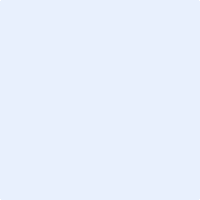 